NIP – 4., 5., 6.rPozdravljeni,na daljavo se družimo peti teden. Ta teden imate pred seboj jutranjo vadbo – vadba za prebujanje .Tako boste polni energije zakorakali v nov dan! Poleg tega boste utrjevali še angleščino.Klikni na spodnjo povezavo in veselo na delo (najprej pritisni tipko CTRL in nato modro obarvan napis)!https://www.youtube.com/watch?v=skSbg1IGup8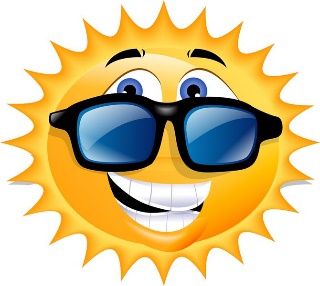 Lep teden vam želim,učiteljica Nataša